KOMERCUZSKAITES MĒRAPARĀTA MEZGLA IZBŪVES SHĒMA (informatīvs)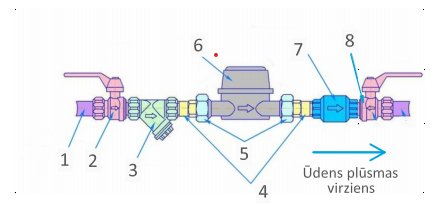 Ievada caurule; Noslēgarmatūra (ventīlis); Mehāniskais filtrs;Savienojuma elementi; Pieslēguzgriežņi ar ar caurumiem noplombēšanai;Komercuzskaites mēraparāts DN 15 uzstāda un noplombē SIA “Talsu ūdens”;Vienvirziena vārsts; Noslēgarmatūra (ventīlis) vēlama vienvirziena vārsta maiņas gadījumā 